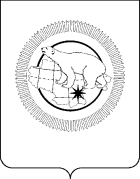 П Р И К А ЗНа основании Протестов Прокуратуры Чукотского автономного округа от 29 июля 2019 года № 7-6/3399/2019 и № 7-6/3409/2019, от  30 июля 2019 года № 7-6/3450/2019,ПРИКАЗЫВАЮ:1. Признать утратившим силу приказ Департамента социальной политики Департамента социальной политики Чукотского автономного округа от 27 февраля 2019 года № 314 «Об утверждении Перечня должностей государственных гражданских служащих Департамента социальной политики Чукотского автономного округа, исполнение должностных обязанностей по которым связано с коррупционными рисками».2. Признать утратившим силу приказ Департамента социальной политики Департамента социальной политики Чукотского автономного округа от 5 марта 2019 года № 365 (в редакции приказа от 18 апреля 2019 года № 564) «Об утверждении Перечня должностей государственных гражданских служащих Департамента социальной политики Чукотского автономного округа, на которые распространяется действие статьи 12 Федерального закона от 25.12.2008 № 273-ФЗ «О противодействии коррупции»».3. Признать утратившим силу приказ Департамента социальной политики Департамента социальной политики Чукотского автономного округа от 17 января 2019 года № 65 «Об утверждении Перечня должностей государственных гражданских служащих Департамента социальной политики Чукотского автономного округа, на которые распространяется действие статьи 12 Федерального закона от 25.12.2008 № 273-ФЗ «О противодействии коррупции»».4. Государственным гражданским служащим Департамента социальной политики Чукотского автономного округа руководствоваться в своей работе Постановлением Губернатора Чукотского автономного округа от 15 июля 2015 года № 57 «Об утверждении Перечня должностей государственной гражданской службы в органах исполнительных власти Чукотского автономного округа, исполнение должностных обязанностей по которым связано с коррупционными рисками».3. Контроль за исполнением настоящего приказа оставляю за собой.Подписано электронной подписьюДЕПАРТАМЕНТ  СОЦИАЛЬНОЙ  ПОЛИТИКИ  ЧУКОТСКОГО  АВТОНОМНОГО  ОКРУГАот 01.08.2019 года№992г. АнадырьО признании утратившими силу приказы  Департамента социальной политики Чукотского автономного округа 